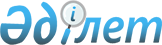 Об утверждении перечня продукции и эпидемически значимых объектов, подлежащих государственному контролю и надзору в сфере санитарно-эпидемиологического благополучия населенияПриказ Министра здравоохранения Республики Казахстан от 30 ноября 2020 года № ҚР ДСМ-220/2020. Зарегистрирован в Министерстве юстиции Республики Казахстан 2 декабря 2020 года № 21710.
      В соответствии с пунктом 3 статьи 36 Кодекса Республики Казахстан от 7 июля 2020 года "О здоровье народа и системе здравоохранения", ПРИКАЗЫВАЮ:
      1. Утвердить перечень продукции и эпидемически значимых объектов, подлежащих государственному контролю и надзору в сфере санитарно-эпидемиологического благополучия населения согласно приложению к настоящему приказу.
      2. Признать утратившим силу приказ исполняющего обязанности Министра здравоохранения Республики Казахстан от 17 ноября 2017 года № 836 "Об утверждении перечня продукции и эпидемически значимых объектов, подлежащих государственному санитарно-эпидемиологическому контролю и надзору" (зарегистрирован в Реестре государственной регистрации нормативных правовых актов под № 16119, опубликован 8 января 2018 года в Эталонном контрольном банке нормативных правовых актов Республики Казахстан).
      3. Комитету санитарно-эпидемиологического контроля Министерства здравоохранения Республики Казахстан, в установленном законодательством Республики Казахстан порядке обеспечить:
      1) государственную регистрацию настоящего приказа в Министерстве юстиции Республики Казахстан;
      2) размещение настоящего приказа на интернет-ресурсе Министерства здравоохранения Республики Казахстан;
      3) в течение десяти рабочих дней после государственной регистрации настоящего приказа в Министерстве юстиции Республики Казахстан представление в Юридический департамент Министерства здравоохранения Республики Казахстан сведений об исполнении мероприятий, предусмотренных подпунктами 1) и 2) настоящего пункта.
      4. Контроль за исполнением настоящего приказа возложить на курирующего вице-министра здравоохранения Республики Казахстан.
      5. Настоящий приказ вводится в действие по истечении десяти календарных дней после дня его первого официального опубликования.
      "СОГЛАСОВАНО"Министерство национальной экономикиРеспублики Казахстан Перечень продукции и эпидемически значимых объектов, подлежащих государственному контролю и надзору в сфере санитарно-эпидемиологического благополучия населения
      1. Продукция высокой эпидемической значимости:
      1) пищевые продукты (продукты в натуральном или переработанном виде, употребляемые человеком в пищу), в том числе полученные с использованием генно-инженерно-модифицированных (трансгенных) организмов;
      2) продукция (товары) для детей: игры и игрушки, постельное белье, одежда, обувь, учебные пособия, мебель, коляски, сумки (ранцы, рюкзаки, портфели), искусственные полимерные и синтетические материалы для изготовления продукции (товаров) детского ассортимента;
      3) материалы, оборудование, вещества, устройства, применяемые в сфере хозяйственно-питьевого водоснабжения и при очистке сточных вод, в плавательных бассейнах;
      4) парфюмерно-косметические средства, средства гигиены полости рта;
      5) продукция, изделия, являющиеся источником ионизирующего излучения, в том числе генерирующего, а также изделия и продукция (товары), содержащие радиоактивные вещества;
      6) материалы, изделия и оборудование, контактирующие с пищевыми продуктами.
      2. Продукция незначительной эпидемической значимости:
      1) химическая и нефтехимическая продукция производственного назначения, продукция (товары) бытовой химии, лакокрасочные материалы;
      2) полимерные, синтетические и иные материалы, предназначенные для применения в строительстве, на транспорте, а также для изготовления мебели и других предметов домашнего обихода; мебель; текстильные швейные и трикотажные материалы, содержащие химические волокна и текстильные вспомогательные вещества; искусственные и синтетические кожи и текстильные материалы для изготовления одежды и обуви;
      3) продукция машиностроения и приборостроения производственного, медицинского и бытового назначения, кроме запасных частей к транспортным средствам и бытовой технике (за исключением контактирующих с питьевой водой и пищевыми продуктами);
      4) издательская продукция: учебные издания и пособия для общеобразовательных средних и высших учебных заведений, книжные и журнальные издания для детей и подростков;
      5) изделия из натурального сырья, подвергающегося в процессе производства обработке (окраске, пропитке);
      6) материалы для изделий (изделия), контактирующих с кожей человека, одежда, обувь;
      7) строительное сырье и материалы, в которых гигиеническими нормативами, предусмотренными требованиями нормативных правовых актов, в соответствии с подпунктом 132-1) пункта 16 Положения о Министерстве здравоохранения Республики Казахстан, утвержденного постановлением Правительства Республики Казахстан от 17 февраля 2017 года № 71 "О некоторых вопросах министерств здравоохранения и национальной экономики Республики Казахстан" (САПП Республики Казахстан, 2017 г., № 6, ст. 41) регламентируется содержание радиоактивных веществ, в том числе производственные отходы для повторной переработки и использования в народном хозяйстве, лом черных и цветных металлов (металлолом);
      8) табачные изделия и табачное сырье;
      9) средства индивидуальной защиты;
      10) пестициды и агрохимикаты;
      11) оборудование, материалы для воздухоподготовки, воздухоочистки и фильтрации;
      12) антигололедные реагенты.
      3. Объекты высокой эпидемической значимости:
      1) детские молочные кухни;
      2) объекты дошкольного воспитания и обучения всех видов;
      3) объекты образования и воспитания с проживанием детей и подростков всех видов и типов;
      4) объекты общественного питания и торговли в организованных коллективах (организациях дошкольного воспитания и обучения, интернатных организациях, организациях образования и здравоохранения, вахтовых поселках, строительных площадках, промышленных объектах);
      5) объекты по производству кремовых кондитерских изделий;
      6) объекты по производству, изготовлению лекарственных средств;
      7) объекты общественного питания на транспорте (железнодорожном, воздушном, водном и автомобильном), объекты бортового питания;
      8) организации и транспортные средства (железнодорожные, водные, воздушные) осуществляющие перевозку пассажиров;
      9) радиационно-опасные объекты;
      10) лечебно-косметологические объекты, салоны красоты, косметологические центры оказывающие услуги с нарушением кожных и слизистых покровов, в том числе услуги по татуажу и татуировке;
      11) объекты здравоохранения:
      оказывающие стационарную медицинскую помощь;
      оказывающие стационарную медицинскую помощь в области психического здоровья лицам с психическими, поведенческими расстройствам (заболеваниями), в том числе связанными с употреблением психоактивных веществ;
      оказывающие амбулаторно-поликлиническую, консультативно-диагностическую помощь;
      осуществляющие деятельность в сфере службы крови;
      оказывающие стоматологические услуги;
      12) объекты медико-социальной реабилитации;
      13) объекты образования без проживания детей и подростков, общежития объектов образования;
      14) специальные, коррекционные кабинеты (центры) воспитания и образования, реабилитационные центры для детей и подростков;
      15) объекты общественного питания с производством, переработкой и реализацией пищевой продукции с числом более 50 посадочных мест;
      16) молокоперерабатывающие объекты, объекты по производству готовой молочной продукции;
      17) мясоперерабатывающие объекты, объекты по производству мяса и мясных полуфабрикатов и (или) готовой мясной продукции;
      18) рыбоперерабатывающие объекты, объекты по производству рыбы и рыбных полуфабрикатов и (или) готовой рыбной продукции;
      19) птицеперерабатывающие объекты, объекты по производству полуфабрикатов из мяса птицы и (или) готовой продукции из мяса птицы;
      20) объекты по производству масложировой продукции;
      21) объекты по производству алкогольной продукции, безалкогольной продукции, питьевой воды (в том числе минеральной), расфасованной в емкости;
      22) плодоперерабатывающие объекты, объекты по переработке сельскохозяйственной продукции растительного происхождения, в том числе соевой продукции;
      23) объекты по производству, хранению и (или) реализации специализированных пищевых продуктов;
      24) объекты по производству поваренной и йодированной соли;
      25) мукомольные объекты;
      26) объекты по выпечке хлеба и хлебобулочных изделий;
      27) объекты по производству сахара;
      28) объекты оптового хранения и (или) реализации пищевой продукции;
      29) виды деятельности, относящиеся к 1 по 2 классам опасности согласно санитарной классификации производственных объектов, предусмотренных требованиями нормативных правовых актов, в соответствии с подпунктом 132-1) пункта 16 Положения о Министерстве здравоохранения Республики Казахстан, утвержденного постановлением Правительства Республики Казахстан от 17 февраля 2017 года № 71 "О некоторых вопросах министерств здравоохранения и национальной экономики Республики Казахстан" (САПП Республики Казахстан, 2017 г., № 6, ст. 41) (химические производства, металлургические, машиностроительные и металлообрабатывающие объекты, добыча руд, нерудных ископаемых, природного газа и нефти, нефтеперерабатывающая промышленность, строительная промышленность и промышленность строительных материалов, полигоны по размещению, обезвреживанию, захоронению твердых бытовых отходов и токсичных отходов производства и потребления, объекты по сбору, хранению, удалению, сортировке, переработке, обеззараживания, утилизации (сжиганию) медицинских отходов 120 и более килограмм в час и выше, производство электрической и тепловой энергии при сжигании минерального топлива); стационарные передающие радиотехнические объекты (средства связи, радиосвязи, радиовещания, телевидения, радиолокации и радиоподавления), радиочастотного диапазона от 30 килоГерц (далее – кГц) до 300 ГигаГерц (далее – ГГц), за исключением радиорелейных станций и передающих радиотехнических объектов, размещенных на зданиях и сооружениях промышленного назначения; вне селитебной территории и населенных пунктов, а также средств сухопутной подвижной радиосвязи, средств морской, речной и воздушной подвижной радиосвязи, размещенных на подвижных объектах;
      30) склады для хранения химических веществ и продукции, агрохимикатов и пестицидов (ядохимикатов), объекты хранения и транспортировки вакцин и иммунологических (иммунобиологических) лекарственных препаратов;
      30-1) объекты хранения средств и (или) препаратов дезинфекции, дезинсекции, дератизации, а также объекты, в которых осуществляется работа по приготовлению и (или) расфасовке приманок, ловушек, рабочих растворов с использованием средств и (или) препаратов дезинфекции, дезинсекции, дератизации;
      31) объекты спортивно-оздоровительного назначения, бассейны, бани и сауны вместимостью 20 и более мест;
      32) вахтовые поселки;
      33) водные объекты 2 категории (культурно-бытового назначения), места отдыха (пляжи);
      34) водоисточники, места водозабора для хозяйственно-питьевого водоснабжения;
      35) нецентрализованные системы хозяйственно-питьевого водоснабжения;
      36) централизованные системы хозяйственно-питьевого водоснабжения;
      37) оздоровительные и санаторные объекты (сезонные, круглогодичные), базы и места отдыха;
      38) лаборатории, осуществляющие обращение с патогенными биологическими агентами I-IV групп патогенности.
      Сноска. Пункт 3 с изменениями, внесенными приказом Министра здравоохранения РК от 10.08.2022 № ҚР ДСМ-77 (вводится в действие с 23.11.2022).


      4. Объекты незначительной эпидемической значимости:
      1) объекты технического, профессионального, послесреднего и высшего образования;
      2) объекты досуга, физического воспитания и развития творческих способностей детей и подростков (учреждения дополнительного образования), центры творчества детей и молодежи, музыкальные, спортивные и художественные школы, детско-юношеские центры, дворовые клубы, станции юных натуралистов, учебно-производственные комбинаты и внешкольные организации;
      3) объекты по изготовлению, хранению и реализации продукции для детей и подростков (обувь, одежда, игрушки);
      4) объекты по оказанию услуг населению посредством компьютеров (персональные компьютеры, планшетные персональные компьютеры, ноутбуки) и видеотерминалов (компьютерные клубы);
      5) объекты общественного питания с производством, переработкой и реализацией пищевой продукции с числом 50 и менее посадочных мест, предприятия по производству заказных блюд без посадочных мест, кулинарных изделий;
      6) объекты по обслуживанию транспортных средств (железнодорожный, автомобильный, водный и воздушный) и пассажиров;
      7) аппараты для автоматического приготовления и реализации пищевой продукции;
      8) объекты по производству без кремовых кондитерских изделий;
      9) объекты по производству мучных полуфабрикатов, макаронных изделий;
      10) объекты по производству чипсов, сухариков, кукурузных палочек, казинаков, семечек, сухих завтраков, слайсов, сахарной ваты, поп-корна, жареных орехов;
      11) объекты по фасовке готовых пищевых продуктов;
      12) объекты по производству пищевых концентратов и пищевых кислот;
      13) объекты по производству чая, дрожжей и желатина;
      14) объекты по производству крахмалопаточной продукции, крахмала;
      15) объекты здравоохранения, осуществляющие деятельность в сфере судебной медицины и патологической анатомии;
      16) объекты осуществляющие восстановительное лечение и медицинскую реабилитацию;
      17) объекты хранения, оптовой и розничной реализации лекарственных средств, изделий медицинского назначения, медицинской техники;
      18) объекты здравоохранения, оказывающие скорую медицинскую помощь, в том числе с привлечением медицинской авиации;
      19) объекты здравоохранения медицины катастроф;
      20) объекты здравоохранения, оказывающие паллиативную помощь и сестринский уход;
      21) объекты традиционной и народной медицины (целительства);
      22) объекты по изготовлению, производству, переработке и реализации вакцин и иммунологических (иммунобиологических) лекарственных и диагностических препаратов;
      22-1) объекты по производству, переработке, реализации средств и (или) препаратов дезинфекции, дезинсекции, дератизации;
      23) парикмахерские, салоны красоты, косметологические центры, оказывающие косметические услуги без нарушения кожных и слизистых покровов, в том числе услуги по маникюру и педикюру;
      24) объекты спортивно-оздоровительного назначения, бани, сауны, вместимостью до 20 мест;
      25) объекты социально-бытовой инфраструктуры (культурно-зрелищные объекты, кладбища, объекты похоронного назначения, объекты временного проживания людей (гостиницы, мотели, кемпинги, общежития), административные, жилые (жилища) здания, организации по эксплуатации жилых и общественных зданий, офисов, организации, управляющие домами, кооперативы собственников помещений, общественные туалеты, прачечные, химчистки, очистные сооружения);
      26) объекты по обслуживанию водопроводных, канализационных, тепловых систем, котельные;
      27) канализационные очистные сооружения и сети (в том числе ливневой канализации);
      28) виды деятельности, относящиеся к 3-5 классам опасности согласно санитарной классификации производственных объектов предусмотренных требованиями нормативных правовых актов, в соответствии с подпунктом 132-1) пункта 16 Положения о Министерстве здравоохранения Республики Казахстан, утвержденного постановлением Правительства Республики Казахстан от 17 февраля 2017 года № 71 "О некоторых вопросах министерств здравоохранения и национальной экономики Республики Казахстан" (САПП Республики Казахстан, 2017 г., № 6, ст. 41) (химические производства, металлургические, машиностроительные и металлообрабатывающие объекты, добыча руд, нерудных ископаемых, природного газа, строительная промышленность, объекты по сбору, хранению, удалению, сортировке, переработке, обеззараживания, утилизации (сжиганию) медицинских отходов до 120 килограмм в час, производство электрической и тепловой энергии при сжигании минерального топлива); стационарные передающие радиотехнические объекты (средства связи, радиосвязи, радиовещания, телевидения, радиолокации и радиоподавления) радиочастотного диапазона от 30 кГц до 300 ГГц и радиорелейные станции, размещенные на зданиях и сооружениях промышленного назначения; вне селитебной территории и населенных пунктов, а также средства сухопутной подвижной радиосвязи, средства морской, речной и воздушной подвижной радиосвязи, размещенные на подвижных объектах;
      29) парки в населенных пунктах;
      30) радиационные объекты, имеющие источники ионизирующего излучения, радиоактивные отходы с минимально значимой активностью ниже предусмотренных требованиями нормативных правовых актов, в соответствии с подпунктом 132-1) пункта 16 Положения о Министерстве здравоохранения Республики Казахстан, утвержденного постановлением Правительства Республики Казахстан от 17 февраля 2017 года № 71 "О некоторых вопросах министерств здравоохранения и национальной экономики Республики Казахстан" (САПП Республики Казахстан, 2017 г., № 6, ст. 41);
      31) организации и транспортные средства (железнодорожные, автомобильные, водные и воздушные), осуществляющие перевозку пищевых продуктов, продовольственного сырья, хозяйственно-питьевой воды, опасных грузов;
      32) склады для хранения парфюмерно-косметической продукции, средств гигиены;
      33) объекты производства парфюмерно-косметической продукции и средств гигиены;
      34) продовольственные рынки, объекты оптовой и розничной торговли; 
      35) все виды лабораторий, за исключением лабораторий, осуществляющих обращение с патогенными биологическими агентами I-IV групп патогенности;
      36) объекты хранения материальных ценностей государственного материального резерва, в том числе осуществляющие хранение продуктов питания;
      37) пункты забора и приема биологического материала;
      38) объекты медико-социальных, специальных социальных услуг.
      Сноска. Пункт 4 с изменениями, внесенными приказом Министра здравоохранения РК от 10.08.2022 № ҚР ДСМ-77 (вводится в действие с 23.11.2022).


					© 2012. РГП на ПХВ «Институт законодательства и правовой информации Республики Казахстан» Министерства юстиции Республики Казахстан
				
      Министр здравоохраненияРеспублики Казахстан 

А. Цой
Приложение к приказу
Министра здравоохранения
Республики Казахстан
от 30 ноября 2020 года
№ ҚР ДСМ-220/2020